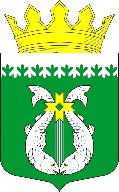 РОССИЙСКАЯ ФЕДЕРАЦИЯРЕСПУБЛИКА КАРЕЛИЯАДМИНИСТРАЦИЯ МУНИЦИПАЛЬНОГО ОБРАЗОВАНИЯ«СУОЯРВСКИЙ РАЙОН»ПОСТАНОВЛЕНИЕ           19.04.2022			                                                                                    № 354Об особенностях осуществления в 2022 году муниципального финансового контроля В соответствии с пунктом 5 Постановления Правительства Российской Федерации от 14.04.2022 № 665 «Об особенностях осуществления в 2022 году государственного (муниципального) финансового контроля в отношении главных распорядителей (распорядителей) бюджетных средств, получателей бюджетных средств»:Установить, что до 1 января 2023 года Администрацией муниципального образования «Суоярвский район» не проводятся проверки главных распорядителей (распорядителей) бюджетных средств, получателей бюджетных средств, в том числе являющихся муниципальными заказчиками.Пункт 1 настоящего Постановления не распространяется на проверки, проведение которых осуществляется в соответствии с поручениями Главы Администрации и требованиями прокуратуры, Отделения МВД Российской Федерации по Суоярвскому району.Установить, что проверки, указанные в пункте 1 настоящего постановления, начатые до вступления в силу настоящего постановления, по решению органа муниципального финансового контроля приостанавливаются со сроком возобновления не ранее 1 января 2023 года, либо завершаются не позднее 20 рабочих дней со дня вступления в силу настоящего постановления.Рекомендовать местным администрациям сельских поселений принять меры, обеспечивающие возможность ограничения проведения проверок органами муниципального финансового контроля, являющимися органами местных администраций, в отношении главных распорядителей (распорядителей) бюджетных средств, получателей бюджетных средств, в том числе являющихся муниципальными заказчиками, с учетом положений настоящего постановления.Разместить настоящее Постановление на официальном сайте администрации муниципального образования «Суоярвский район» в информационно-телекоммуникационной сети Интернет.Контроль за исполнением настоящего Постановления возложить на заместителя Главы Окрукову Л.А.Глава Администрации 							             Р.В. ПетровРазослать: Дело, финансовое управление, Окрукова Л.А.